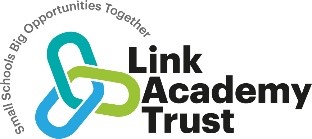 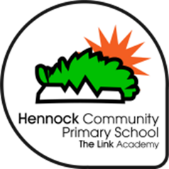 Hennock Community Primary SchoolMFL CurriculumOur Curriculum statements are designed to be used as a supportive tool to plan teaching and learning across our school.  The key skills are derived from the National Curriculum and spilt into individual year groups to support a progressive approach and mixed age classes.We highly value languages as part of the children’s entitlement to a broad and balanced curriculum. We aim to encourage children to develop an appreciation of languages and foster their curiosity of the wider world. Languages underpin the connections, cultural capital and communication skills needed to be global citizens and open doors to further opportunities. By learning a different language, we are supporting opportunities to develop further fluency and linguistic agility, building foundations for learning further languages, and thereby equipping pupils to travel, study and work in other countries. As a trust, we use the scheme La Jolie Ronde for Spanish.VocabularyChildren’s command of vocabulary is fundamental to learning and progress across the curriculum. Vocabulary is developed actively, building systematically on pupil’s current knowledge and deepening their understanding of etymology and morphology (word origins and structures) to increase their store of words. Simultaneously, pupils make links between known and new vocabulary, and discuss and apply shades of meaning. In this way, children expand the vocabulary choices that are available to them. It is essential to introduce technical vocabulary which define each curriculum subject. Vocabulary development is underpinned by an oracy culture and a tiered approach. High value is placed on the conscious, purposeful selection of well-chosen vocabulary and appropriate sentence structure to enrich access to learning and feed into written work across the curriculum.KS2 Year 3 Spanish Vocabulary KS2 Year 4 Spanish VocabularyKS2 Year 5 Spanish Vocabulary KS2 Year 6 Spanish Vocabulary Spanish is taught weekly in KS2 classes by the class teacher. Children are taught in separate year groups allowing for the progression of vocabulary and skills to be built upon year on year. Using a physical learning approach, Spanish lessons are both fun and interactive allowing children plenty of opportunity to practice and apply their vocabulary knowledge. At the end of the year, the children take part in a Spanish café where they can apply their knowledge and skill through a role play based activity. This is also used for end of year assessments by the class teacher. Throughout the year, children take part in whole school cultural days, including Early Years and KS1. This allows the children to have a knowledge and understanding of the world around them and the variety of languages which are spoken in different parts of the world. The National CurriculumIn Key Stage Two pupils should be taught to:listen attentively to spoken language and show understanding by joining in and respondingexplore the patterns and sounds of language through songs and rhymes and link the spelling, sound and meaning of wordsengage in conversations; ask and answer questions; express opinions and respond to those of others; seek clarification and help*speak in sentences, using familiar vocabulary, phrases and basic language structuresdevelop accurate pronunciation and intonation so that others understand when they are reading aloud or using familiar words and phrases*present ideas and information orally to a range of audiences*read carefully and show understanding of words, phrases and simple writingappreciate stories, songs, poems and rhymes in the languagebroaden their vocabulary and develop their ability to understand new words that are introduced into familiar written material, including through using a dictionarywrite phrases from memory, and adapt these to create new sentences, to express ideas clearlydescribe people, places, things and actions orally* and in writingunderstand basic grammar appropriate to the language being studied, including (where relevant): feminine, masculine and neuter forms and the conjugation of high-frequency verbs; key features and patterns of the language; how to apply these, for instance, to build sentences; and how these differ from or are similar to EnglishProgression of Key SkillsIn order to assess impact - a guideWe measure the impact of MFL through the following methods: Observing children’s speaking and listening using another languageUsing ICT, to gather images and videos of the children’s speaking and listeningMarking written work (Year 5/6 only)Moderation of children’s learning in staff meetings, allowing opportunities for dialogue between staff membersTermly assessments using a RAG rating systemAnnual reporting to parents on their child’s progressLearning Walks Moderation of children’s learning across our Academy, via MFL Hub LeadsInterviewing the children about their learning (Pupil Voice)Monitoring KS2 assessment Ensuring knowledge and progression of skills is being taught